UČENJE NA DALJAVO		TOREK			21.4.2020Dobro jutro vsem skupaj! Za začetek izrekam pohvalo vsem, ki ste mi včeraj poslali spis ter fotografije, vtise, vašega športnega dne. Včeraj ste imeli preizkus vašega znanja v deljenju na računalniku. Postavila sem vam čas 4 minute, a sporočili ste mi, da rešujete dlje časa. Odličen rezultat boste dosegli, če boste reševali med 5-6,5 minute. Tisti, ki rešujete 100 računov dlje, to pomeni, da morate še vaditi. Saj veste, VAJA DELA MOJSTRA.Za sredo načrtujemo kulturni dan. Več informacij boste dobili v sredo zjutraj. Sedaj pa veselo na delo!SLOVENŠČINADZ str.60,61.Uredi dele zahvale. Vedno sta kraj in datum desno zgoraj. (str.60)Sledi nagovor.Besedilo.Pozdrav.Ime.61/3Primer: Hvala, draga teta Andreja, ker sem s teboj preživel čudovite počitnice.Hvala gospa učiteljica, ker ste mi posodila knjigo.Zahvaljujem se ti, ker si mi pomagal pri nalogi.Rožle, prisrčna hvala, ker si me obiskal.MATEMATIKAPisno deljenje v DZ str.82,8383/5.  Če manjka delitelj, pomeni, da količnik pomnožiš z deljencem_____: 3 = 23 ( 2X3   3X3)    6 9 : 3 =2 36. ¼ od 408=____________408:4= 102   1/3 od 690=____________690 : 3= 2307. Tretjina je 22. To pomeni:1/3 od______=22	Celota je 66.LIKOVNA UMETNOSTPripravi si A4 LIST. S svinčnikom nariši poljubno pokrajino (kot kaže slika). Travnik razdeli na manjše, ozke pravokotnike, zgoraj pa nariši hiše in drevesa.. V vsak del nariši vzorec po želji. Pobarvaj s suhimi barvicami ter obrobi s črnim flomastrom. Tvoj izdelek naj bo odraz tvoje domišljije, pomagaj pa si s spodnjo sliko.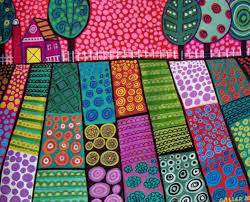 NARAVOSLOVJE IN TEHNIKAOdpri učbenik na strani 34,35, 36, 37. Preberi vse 4 strani.V zvezek prepiši povzetek (str.37 besedilo v zelenem pravokotniku).SE BEREMO JUTRI. ADIJO!